LAPORAN KONSEP JARINGAN[Praktikum 03] Konfigurasi VLAN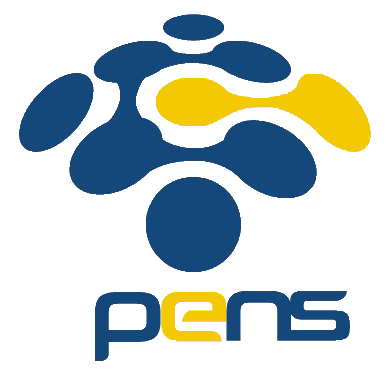 Disusun Oleh:Aldow Fan Dzikri (NRP. 3121500022)1 D3 ITADosen Pengampu:Fitri Setyorini ST. M.ScPROGRAM STUDI D3 TEKNIK INFORMATIKADEPARTEMEN TEKNIK INFORMATIKA DAN KOMPUTERPOLITEKNIK ELEKTRONIKA NEGERI SURABAYA 2022Percobaan 1:  : Awal berdirinya PT ABC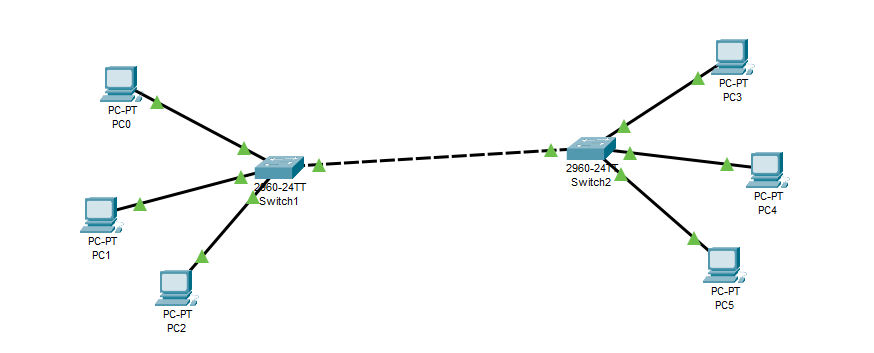 Masukkan nomor IP seperti diberikan pada gambarUntuk gateway dan DNS, kosongkan saja. PC0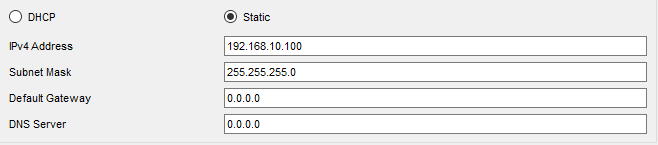 PC1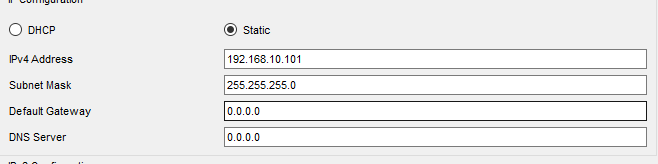 PC2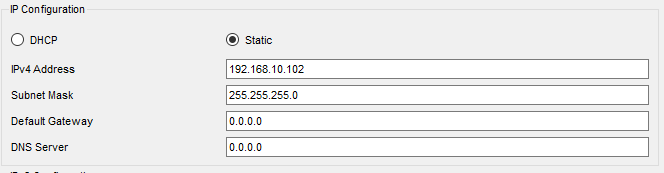 PC3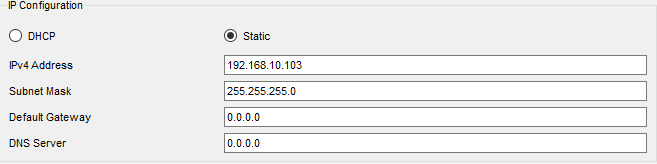 PC4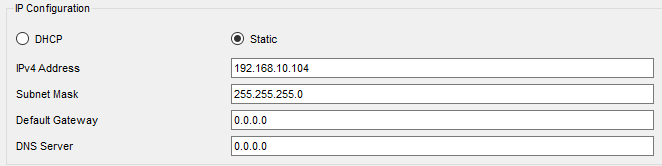 PC5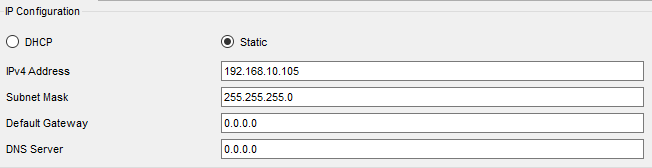 Lakukan ping antar PC. 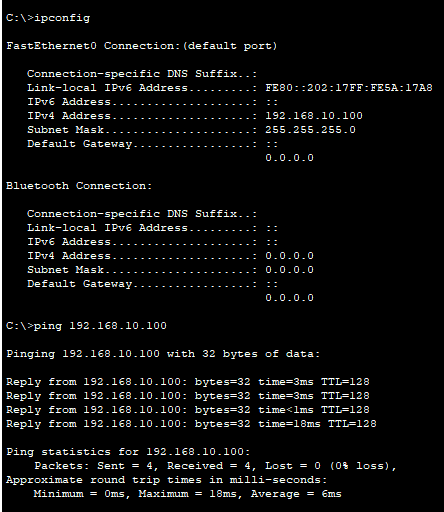 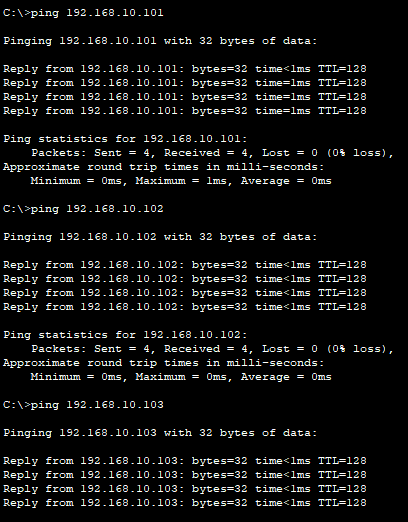 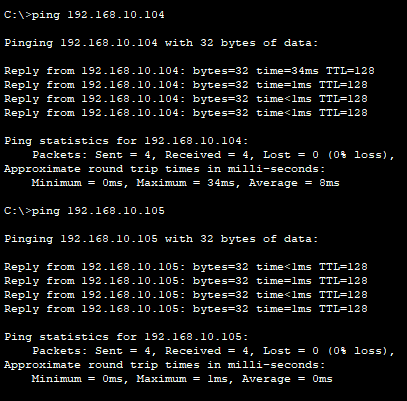 Percobaan 2:  : Perkembangan ABC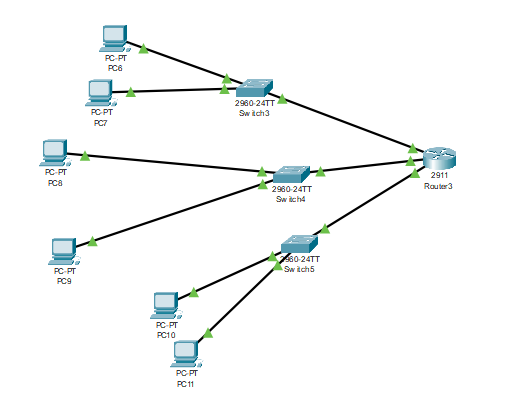 Masukkan nomor IP seperti diberikan pada gambarUntuk DNS, kosongkan saja. Untuk gateway, sesuaikan dengan bagiannya Marketing : 192.168.10.1Akuntansi : 192.168.20.1Engineer : 192.168.30.1Konfigurasi IP Lt.1: MarketingPC1: Marketing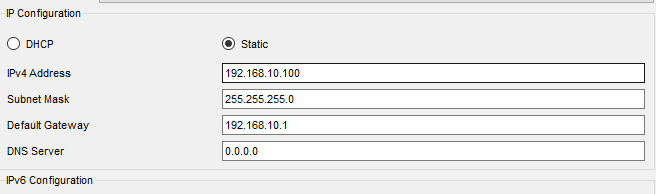 PC2: Marketing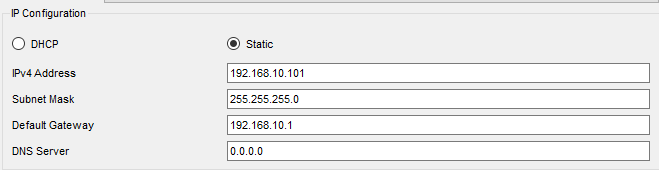 Konfigurasi IP Lt.2: AkuntansiPC1:Akuntansi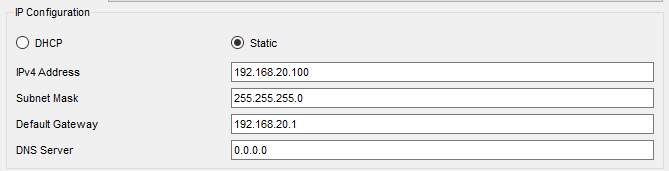 PC2: Akuntansi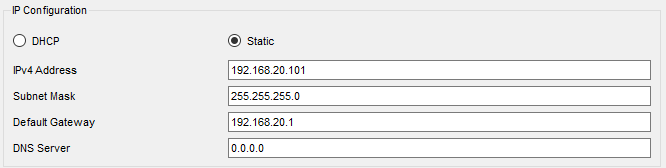 Konfigurasi IP Lt.2: EngineerPC1: Engineer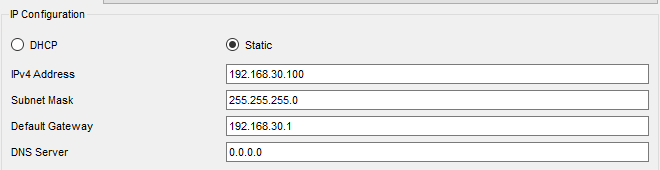 PC2: Engineer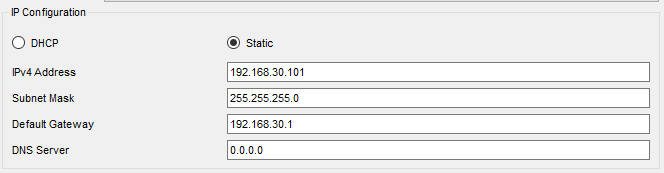 Lakukan ping antar PC dalam satu bagian (internal). Marketing hanya bisa mengeping marketing. Demikian juga untuk akuntansi dan engineer. Berhasilkah ? PC1: Marketing mengeping PC2: Marketing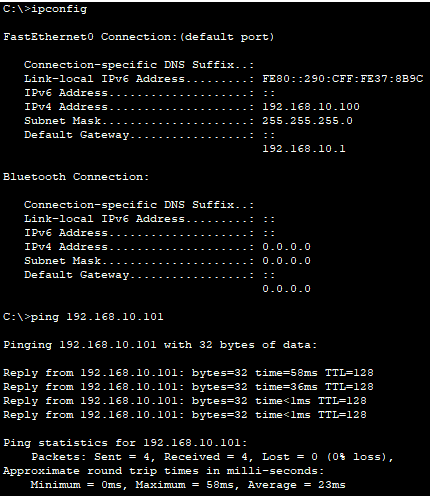 PC1: Akuntansi mengeping PC2: Akuntansi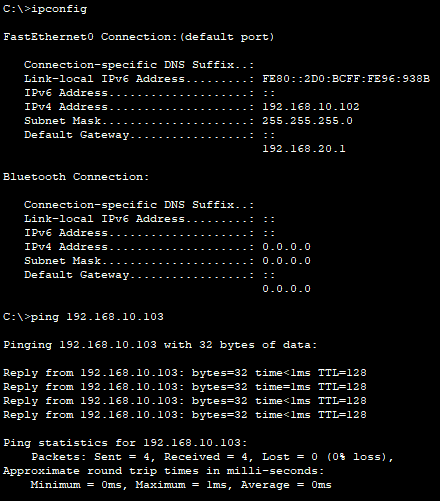 PC1: Engineer mengeping PC2: Engineer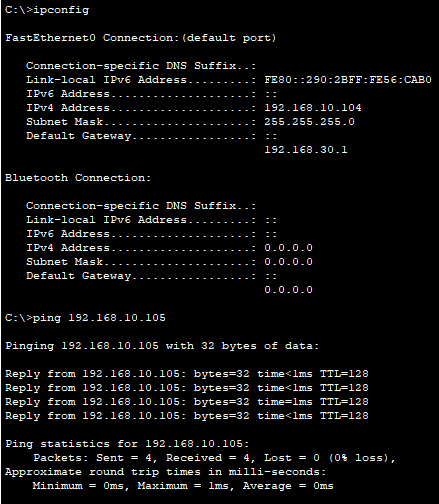 Ping ke gateway masing-masing. Berhasilkah ?Pasti gagal, karena IP dan netmask gateway di router belum dipasangHasiilnya, RTO karena IPdan netmask gateway belum diatur di routernya. Solusinya harus diatur di router terlebih dahulu baru melakukan ping ke gateway. Lantas, Bagaimana kalau routernya sudah diatur, bisa dilihat pada gambar berikut: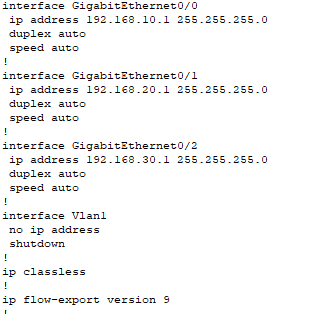 Dengan peritah show run pada CLI yang ada dirouter, Apabila terlihat seperti gambar diatas menandakan bahwa IP dan netwmask gateway sudah diatur pada routernya sehingga sudah bisa mengeping ke gateway masing-masing.Sekarang ping gateway dari PC. Berhasilkah ? Pasti berhasil, kalau setting IP dan netmask di router sudah benarTiap PC hanya mengeping gatewaynya sendiri sajaPing pada jaringan gateway Lt.1 Marketing 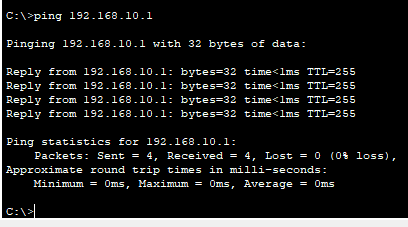 Ping pada jaringan gateway Lt.2 Akuntansi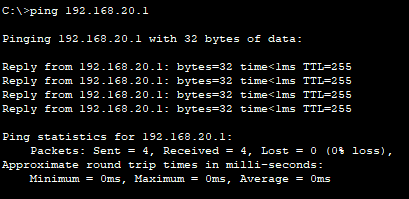 Ping pada jaringan gateway Lt.3 Engineer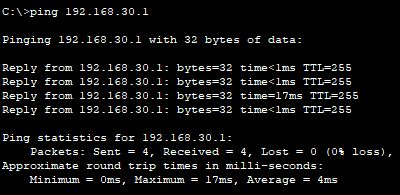 Sekarang ping antar PC yang tidak berada dalam satu network. Misal dari PC2 (192.168.10.100) ke 192.168.20.100 dan 192.168.30.100 Berarti ketiga network telah terhubungSalah satu PC yang berada di jaringan Lt.1: Marketing melaukukkan ping ke jaringan yang ada di Lt.2: Akuntansi dan Lt.3: Engineer.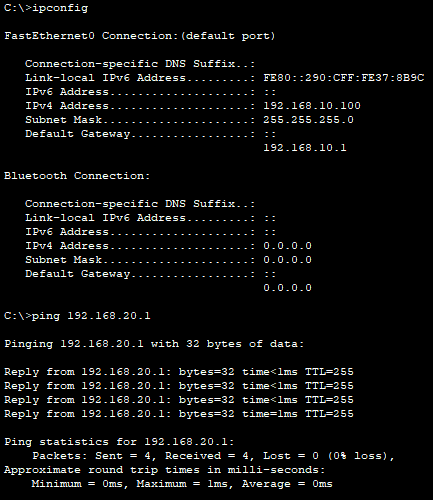 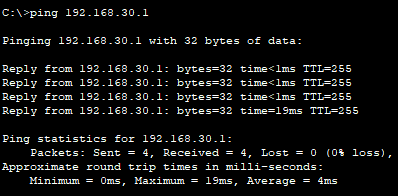 Percobaan 3:  : VLAN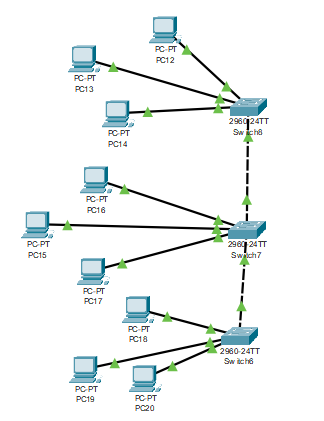 Ternyata, tidak semua bagian menempati lantainya masing-masingAda bagian engineering di Lt1 dan Lt2, demikian juga untuk marketing dan akuntansi. Tersebar di ke tiga lantai yang adaMasing-masing bagian pengen tetap berada di  network yang sama, walaupun ada di lt yang berbedaMengapa ? Memudahkan koordinasi dan berbagi file yang ada di fileserver tiap bagian. Bagaimana caranya ? Ping dari satu PC ke PC lain yang berada pada bagian yang sama. Berhasilkah? Berhasil!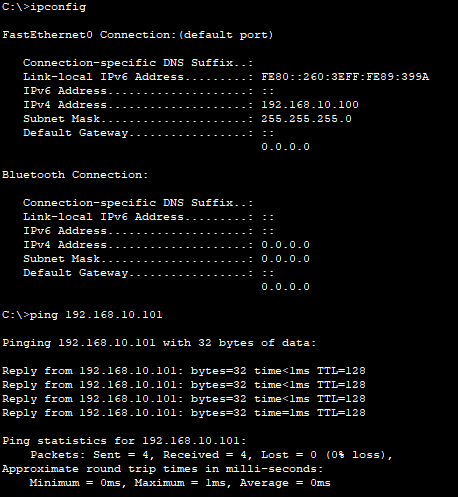  Jika PC tersebut tidak berpindah tempat ke Switch lain, PC tersebut mampu mengeping gatewaynya.Jika PC tersebut berpindah ke Switch lain, PC tersebut tidak mampu mengeping gatewaynya. Buat di packet tracer konfigurasi seperti di atas.Perhatikan bahwa 1 switch memiliki 3 nomor network yang berbeda. Terjadi perpindahan PC dalam satu switch. Bagaimana supaya tiap-tiap PC bisa mengeping teman-temannya dan mengeping gatewaynya ?Kita akan menerapkan VLAN disini VLAN10 untuk marketing, VLAN20 untuk akuntansi, VLAN30 untuk engineerLangkah Konfigurasi Routing  dalam VLANSetting nomor dan nama VLAN di Switch0, Switch1 dan Switch2Ada 3 VLAN : VLAN 10,20,30VLAN 10 : marketing , VLAN 20: akuntansi, VLAN 30: engineerKemudian, lakukan setting VLAN di tiap interface switch Switch8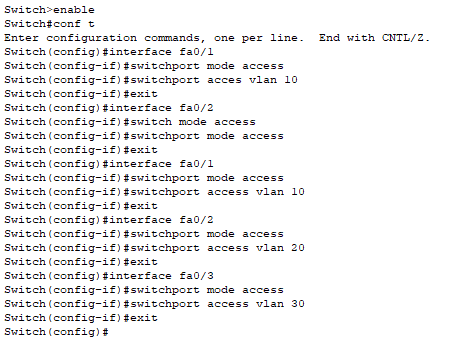 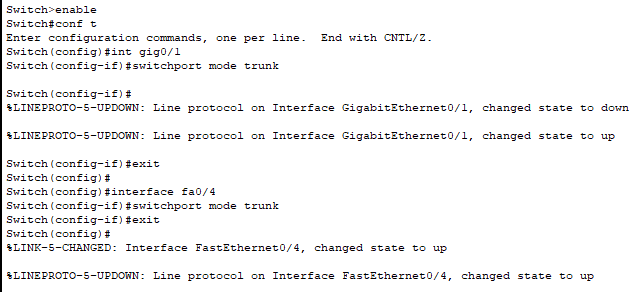 Switch7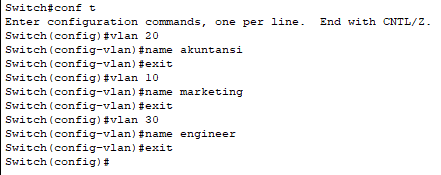 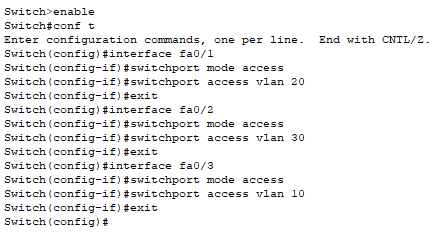 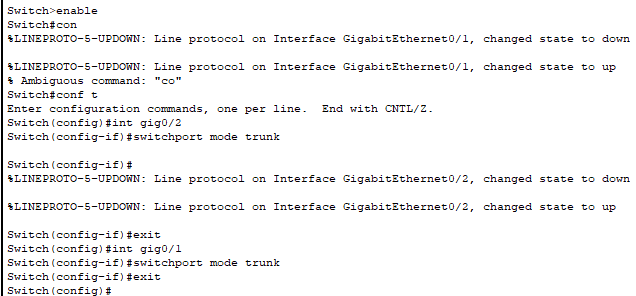 Switch6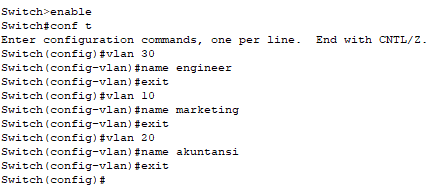 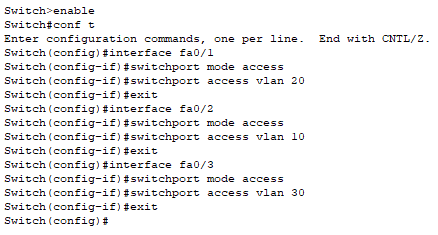 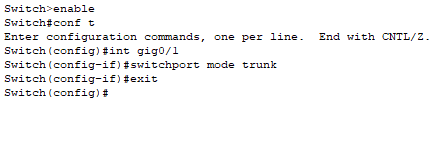 Terakhir, lakukan setting trunk line untuk interface yang menghubungkan kedua switch.Switch8Switch7Switch6Lakukan ping PC dalam VLAN yang samaLakukan ping PC dalam VLAN berbedaTesting VLANLakukan ping internal dalam satu VLAN. VLAN marketing hanya mengeping marketing, demikian juga untuk akuntansi dan enginerBerhasilkah ?  Sekarang lakukan ping dari VLAN marketing ke VLAN lainBerhasilkah ? Konfigurasi 4Agar antar VLAN bisa saling mengeping, anda membutuhkan konsep Router on StickRouter on Stick artinya ada satu interface router yang terkoneksi di switchKarena hanya butuh satu interface router, maka disebut Router on Stick Langkah Konfigurasi Routing Antar VLAN dengan RoSMasukkan IP, netmask dan gateway di tiap PC. Perhatikan bahwa sekarang ada 3 network yang berbeda. Tiap network memiliki gateway sendiriSetting nomor VLAN dan nama VLAN di switchSetting akses mode di switchSetting trunking mode di switchSetting trunking mode di switch yang terhubung ke routerSetting subinterface di router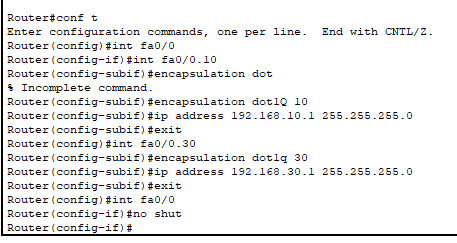 Ping antar VLANMengecek VLANKarena Langkah 1-4 sudah kita lakukan, maka, cukup kerjakan Langkah 5Setting  interface di Switch1 yang terhubung ke routerKonfigurasi subinterface di Router2  Ping antar VLAN yang berbedaLakukan ping dari VLAN Marketing (PC2) ke VLAN Engineer dan ke AkuntansiBerhasilkah ?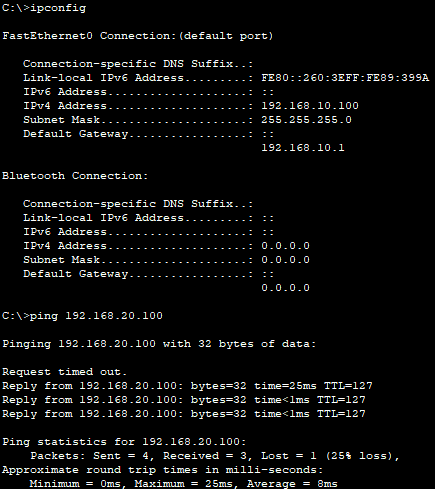 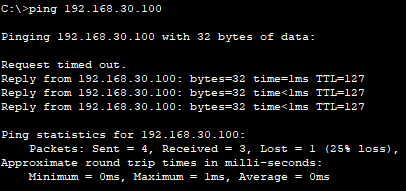 Mengecek VLAN di SwitchSwitch# show vlan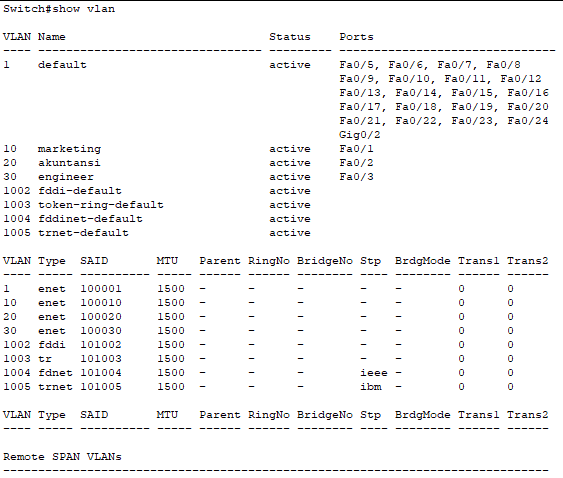 Switch# show vlan brief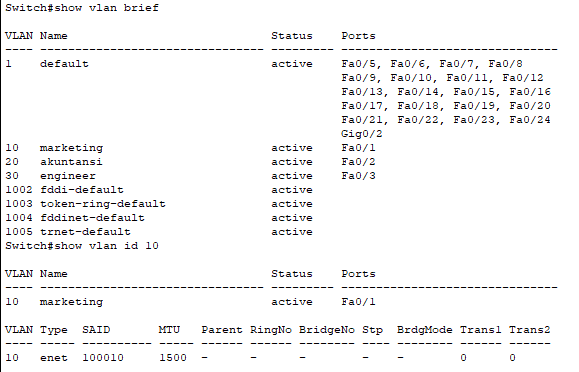 Switch# show vlan id [no VLAN]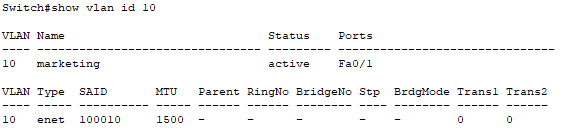 Switch# show vlan name [nama VLAN]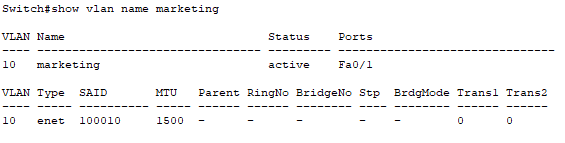 Switch# show interfaces trunk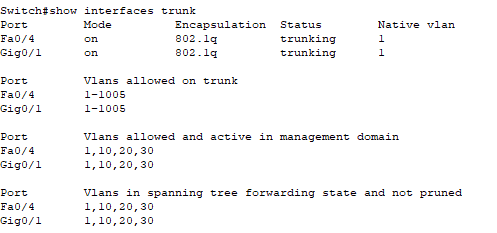 Mengecek VLAN di RouterRouter# show interfaces [namainterface].[no vlan]